Podpůrný list k intervalům pro K1/MAT, od 13. 2. 2021Podpůrný zdroj v angličtině https://www.mathsisfun.com/sets/intervals.html Vzorové příklady s intervalyZnázorněte následující množiny na číselné ose a zapište pomocí intervalu. Na číselné ose vyznačíme čísla -4 a +2 jako meze intervalu. Prázdným kolem vyjádříme, že ani jeden z hraničních bodů nesplňuje ostrou nerovnost. Interval je tvořen všemi čísly mezi uvedenými okraji. Zápis intervalu nyní uvažuje, že obě krajní meze nejsou zahrnuty (nesplňují nerovnost), tedy jde o otevřený interval (tím se rozumí oboustranně otevřený), značený kulatými závorkami.  , kde obrázek vypadá takto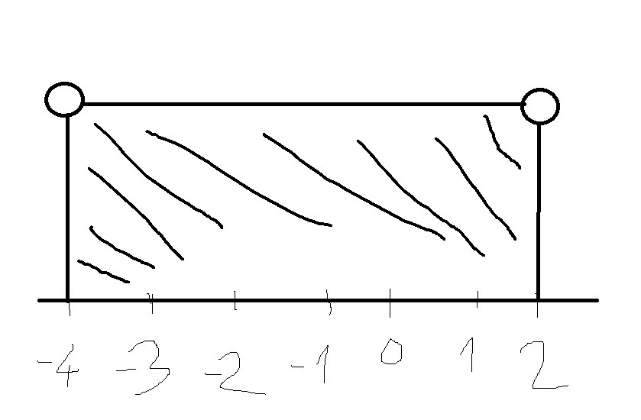 Na číselné ose vyznačíme čísla  a +1 jako meze intervalu. Kam ale umístit číslo ? Mezi čísla -1 a -2, blíže k číslu -2. K tomu dojdeme snadněji kalkulačkou  I bez kalkulačky můžeme odhadovat:  , tedy , tedy . Tak víme, že  leží mezi 1 a 2, navíc odhadem blíže ke 2, asi na 2/3 cesty (přesnější by bylo na ¾ nebo na 73/100, ale tato drobná chyba odhadu nás v tomto případě netrápí, pro náčrtek to postačuje). Proto  leží podobně mezi -1 a -2, blíže k -2. Prázdným kolečkem na levé (menší, záporné) mezi vyjádříme, že levý krajní bod nesplňuje požadovanou ostrou nerovnost . Plným kolečkem na pravé (vyšší, kladné) mezi vyjádříme, že pravý krajní bod splňuje požadovanou neostrou nerovnost . Interval je tvořen všemi čísly mezi uvedenými okraji. Zápis intervalu nyní uvažuje, že levá mez není zahrnuta (nesplňuje nerovnost) a pravá mez je zahrnuta (splňuje nerovnost), jde o smíšený interval – zleva otevřený (kulatá závorka) a zprava uzavřený (špičatá závorka).  , kde obrázek vypadá takto 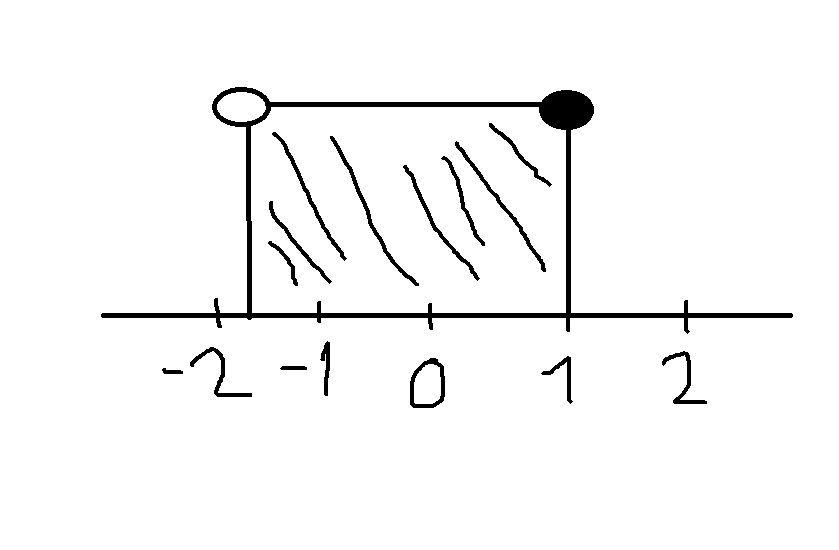 , kde obrázek vypadá taktoKrajními mezemi jsou čísla  (lze odhadnout jako číslo mezi 1 a 2, trochu blíže k 1, výše uvedená metoda odhadů) a  Čili stačí namalovat „trochu menší jedna a půl“ a „trojku a kousek“, abychom měli dobrou ilustraci. Dále uvažujeme, že levá mez intervalu je uzavřená (tolerujeme i rovnost bodu s číslem) a pravá mez je otevřená (netolerujeme rovnost bodu s číslem). 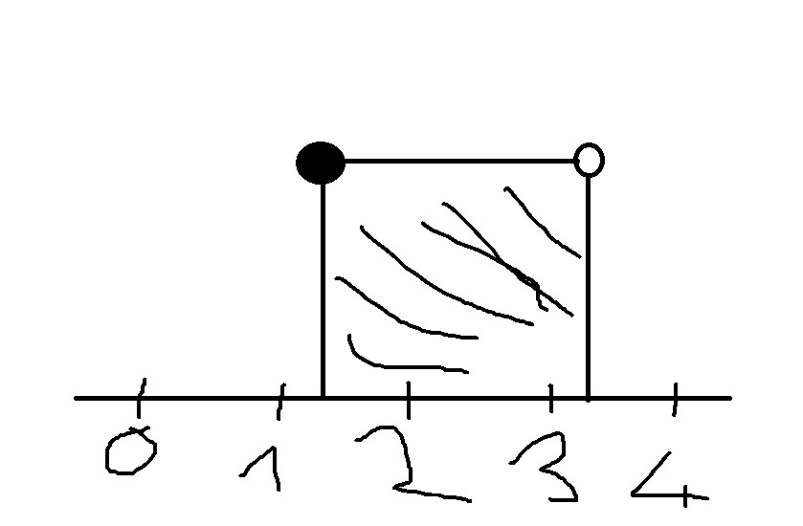 Zde jsou mezemi čísla „pí = tři a kousek“ a , což i bez kalkulačky odhadneme na asi „pět a půl“, jelikož  a . Přitom jsou obě meze uzavřené, protože máme neostré nerovnosti. 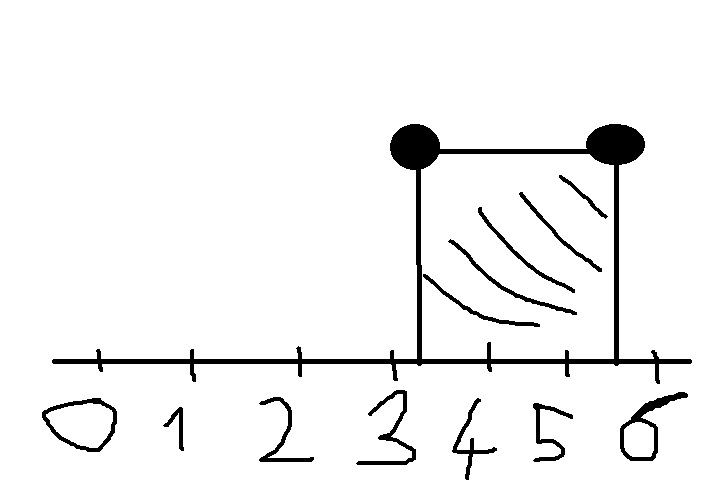 